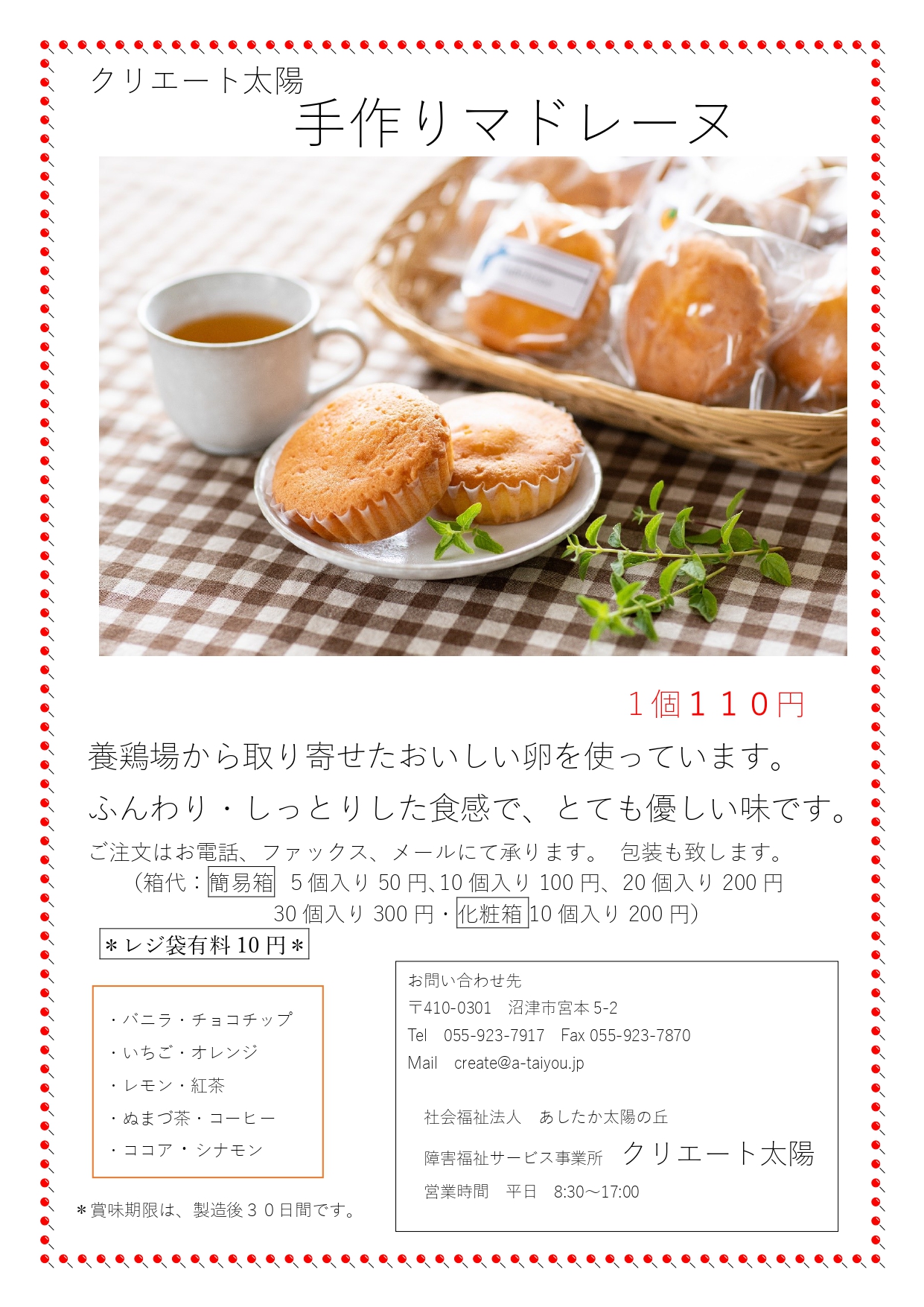 マドレーヌ注文票宛先　クリエート太陽FAX　 ０５５－９２３－７８７０TEL　 ０５５－９２３－７９１７MAIL  create@a-taiyou.jpお客様名　　　　　　　　　　　　　　　　住　所　　　　　　　　　　　　　　　　　電話番号　　　　　　　　　　　　　　　　受取希望日時　　　　月　　　日　　　時　　　　　　　　　　　　　通　信　欄種　　類個　　数バニラチョコチップいちごオレンジ紅茶ぬまづ茶シナモンレモンココアコーヒー